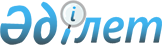 Об утверждении Содержания и Правил осуществления профессиональной подготовки, переподготовки и повышения квалификации сотрудников органов внутренних дел Республики КазахстанПриказ Министра внутренних дел Республики Казахстан от 20 апреля 2016 года № 422. Зарегистрирован в Министерстве юстиции Республики Казахстан 20 мая 2016 года № 13722.
      В соответствии с пунктом 5 статьи 36 Закона Республики Казахстан от 6 января 2011 года "О правоохранительной службе", ПРИКАЗЫВАЮ:
      1. Утвердить:
      1) Содержание профессиональной подготовки, переподготовки и повышения квалификации сотрудников органов внутренних дел Республики Казахстан согласно приложению 1 к настоящему приказу;
      2) Правила осуществления профессиональной подготовки, переподготовки и повышения квалификации сотрудников органов внутренних дел Республики Казахстан согласно приложению 2 к настоящему приказу.
      2. Департаменту кадровой работы Министерства внутренних дел Республики Казахстан (Абдигалиев А.У.) обеспечить:
      1) государственную регистрацию настоящего приказа в Министерстве юстиции Республики Казахстан;
      2) в течение десяти календарных дней после государственной регистрации настоящего приказа направление на официальное опубликование в периодических печатных изданиях и информационно-правовой системе "Әділет";
      3) в течение пяти рабочих дней со дня получения настоящего приказа после государственной регистрации направление в Республиканское государственное предприятие на праве хозяйственного ведения "Республиканский центр правовой информации Министерства юстиции Республики Казахстан" для размещения в Эталонном контрольном банке нормативных правовых актов Республики Казахстан; 
      4) размещение настоящего приказа на интернет-ресурсе Министерства внутренних дел Республики Казахстан;
      5) в течение десяти рабочих дней после государственной регистрации настоящего приказа в Министерстве юстиции Республики Казахстан представление в Юридический департамент Министерства внутренних дел Республики Казахстан сведений об исполнении мероприятий, предусмотренных подпунктами 1), 2), 3) и 4) настоящего пункта.
      3. Контроль за исполнением настоящего приказа возложить на первого заместителя министра внутренних дел Республики Казахстан генерал-лейтенанта полиции Демеуова М.Г. 
      4. Настоящий приказ вводится в действие по истечении десяти календарных дней после дня его первого официального опубликования. Содержание профессиональной подготовки, переподготовки и повышения квалификации сотрудников органов внутренних дел Республики Казахстан
      Сноска. Содержание - в редакции приказа Министра внутренних дел РК от 27.05.2020 № 430 (вводится в действие по истечении десяти календарных дней после дня его первого официального опубликования).
      1. Профессиональная подготовка, переподготовка и повышение квалификации сотрудников органов внутренних дел (далее – сотрудники) осуществляются в организациях образования Министерства внутренних дел Республики Казахстан (далее – МВД), в других организациях образования и учреждениях Республики Казахстан и за рубежом.
      2. К задачам профессиональной подготовки сотрудников относится получение дополнительного объема знаний и навыков с ориентиром на результаты обучения и (или) соответствие профессиональным компетенциям, квалификационным характеристикам и квалификационным требованиям.
      К задачам переподготовки сотрудников относится формирование у сотрудников дополнительных профессиональных компетенций, необходимых для выполнения нового вида служебной деятельности или новых должностных обязанностей.
      К задачам повышения квалификации сотрудников относятся развитие профессиональных компетенций в соответствии с предъявляемыми квалификационными требованиями для эффективного выполнения ими своих должностных обязанностей.
      3. Профессиональная подготовка, переподготовка и повышение квалификации сотрудников предусматривает систему организационных, учебных мероприятий, в том числе в рамках профессиональной служебной и физической подготовки сотрудников на базе подразделений органов внутренних дел, направленных на привитие, углубление и расширение необходимых знаний, умений и навыков с учетом специфики служебной деятельности, для выполнения задач, возложенных на органы внутренних дел.
      4. Содержание образовательного процесса профессиональной подготовки, переподготовки и повышения квалификации сотрудников определяется соответствующими образовательными программами.
      5. Образовательные программы разрабатываются организацией образования МВД, рассматриваются на заседании Ученого, Учебно-методического советов и после согласования с соответствующими структурными подразделениями МВД утверждаются начальником организации образования.
      6. Содержание и объем курсов профессиональной подготовки, переподготовки и повышения квалификации определяются организацией образования МВД совместно со структурными подразделениями и ведомствами МВД и включают:
      1) основные направления внешней и внутренней политики Республики Казахстан, определенные в нормативных правовых актах, посланиях и выступлениях Главы государства;
      2) формы и методы эффективного управления коллективом и организационно-контрольной работы;
      3) вопросы совершенствования правоприменительной деятельности с учетом изменений и дополнений в действующем законодательстве;
      4) вопросы изучения передового опыта работы правоохранительных органов, в том числе зарубежного опыта;
      5) вопросы формирования эффективных управленческих и оперативных навыков, способствующих успешной реализации задач, стоящих перед правоохранительными органами;
      6) вопросы становления, состояния и эффективности местной полицейской службы в системе органов внутренних дел;
      7) актуальные проблемы правоохранительной деятельности, мировой и отечественный опыт охраны общественного порядка и общественной безопасности, а также противодействие преступности.
      7. К проведению занятий привлекаются ведущие ученые, педагоги, научные работники высших учебных заведений, представители руководящего состава правоохранительных и иных государственных органов, ветераны правоохранительных органов, а также зарубежные эксперты. ПРАВИЛА
осуществления профессиональной подготовки, переподготовки и
повышения квалификации сотрудников органов внутренних дел
Республики Казахстан
Глава 1. Общие положения
      1. Настоящие Правила осуществления профессиональной подготовки, переподготовки и повышения квалификации сотрудников органов внутренних дел Республики Казахстан (далее – Правила) разработаны в соответствии с пунктом 5 статьи 36 Закона Республики Казахстан от 6 января 2011 года "О правоохранительной службе" и определяют порядок профессиональной подготовки, переподготовки и повышения квалификации сотрудников органов внутренних дел Республики Казахстан (далее – сотрудники ОВД).
      Сноска. Пункт 1 - в редакции приказа Министра внутренних дел РК от 27.05.2020 № 430 (вводится в действие по истечении десяти календарных дней после дня его первого официального опубликования).


      2. Основные термины и определения, используемые в настоящих Правилах: 
      1) входной контроль – тестирование на определение имеющегося на момент поступления в организацию образования Министерства внутренних дел (далее – МВД) уровня знаний по профессиональной деятельности; 
      2) выходной контроль – тестирование на определение полученного в процессе обучения в организации образования МВД уровня знаний по профессиональной деятельности. 
      3. Профессиональная подготовка, переподготовка и повышение квалификации сотрудников осуществляется: 
      1) в организациях образования МВД; 
      2) в организациях и учреждениях Республики Казахстан, осуществляющих переподготовку и повышение квалификации кадров; 
      3) в организациях образования зарубежных стран, осуществляющих повышение квалификации кадров; 
      4) в структурных подразделениях МВД, осуществляющих переподготовку и повышение квалификации кадров.
      Сноска. Пункт 3 с изменением, внесенным приказом Министра внутренних дел РК от 27.05.2020 № 430 (вводится в действие по истечении десяти календарных дней после дня его первого официального опубликования).


      4. Профессиональная подготовка, переподготовка и повышение квалификации сотрудников ОВД организовывается кадровым подразделением МВД, совместно со структурными подразделениями и ведомствами МВД.
      Сноска. Пункт 4 - в редакции приказа Министра внутренних дел РК от 27.05.2020 № 430 (вводится в действие по истечении десяти календарных дней после дня его первого официального опубликования).


      5. Основными целями переподготовки и повышения квалификации сотрудников органов внутренних дел (далее – ОВД) являются: 
      1) формирование высококвалифицированного кадрового состава ОВД Республики Казахстан; 
      2) приобретение специальных познаний, навыков и умений, необходимых для выполнения служебных обязанностей. 
      6. Планирование деятельности по переподготовке и повышению квалификации сотрудников ОВД осуществляется с учетом приоритетных направлений правоприменительной практики, региональных особенностей, количественного и качественного кадрового состава, а также предложений служб, ведомств, организаций образования МВД и территориальных ОВД. 
      7. Сотрудники ОВД проходят повышение квалификации не реже одного раза в три года или в сроки предусмотренные законодательством Республики Казахстан.
      Сотрудники ОВД проходят переподготовку при перемещении их на другую должность с изменением сферы деятельности.
      8. Учет информации о прохождении сотрудниками ОВД курсов переподготовки и повышения квалификации осуществляется кадровыми службами ОВД, на базе автоматизированной информационной системы "Кадры". 
      9. Кадровыми службами ОВД ежеквартально направляется в кадровое подразделение МВД отчет по охвату переподготовкой и повышением квалификации сотрудников ОВД по форме согласно приложению 1 к настоящим Правилам.
      Сноска. Пункт 9 - в редакции приказа Министра внутренних дел РК от 27.05.2020 № 430 (вводится в действие по истечении десяти календарных дней после дня его первого официального опубликования).

 Глава 2. Порядок осуществления профессиональной подготовки
      10. Профессиональная подготовка в форме первоначальной профессиональной подготовки для лиц, впервые поступающих на службу в органы внутренних дел на должности рядового, младшего и среднего начальствующего состава, осуществляется в организациях образования МВД в соответствии с приказом Министра внутренних дел Республики Казахстан от 13 марта 2020 года № 211 "Об утверждении Правил отбора на первоначальную профессиональную подготовку и условия ее прохождения для лиц, поступающих в органы внутренних дел, а также основания их отчисления от первоначальной профессиональной подготовки" (зарегистрирован в Реестре государственной регистрации нормативных правовых актов № 20123), а также в форме профессиональной служебной и физической подготовки сотрудников ОВД на базе подразделений ОВД.
      Сноска. Пункт 10 - в редакции приказа Министра внутренних дел РК от 27.05.2020 № 430 (вводится в действие по истечении десяти календарных дней после дня его первого официального опубликования).

 Глава 3. Порядок осуществления переподготовки сотрудников ОВД
в организациях образования МВД
      11. Переподготовка сотрудников ОВД осуществляется в организациях образования МВД. 
      Продолжительность курсов переподготовки составляет не менее 72 академических часов.
      12. Структурные подразделения, ведомства, организации образования МВД и территориальные ОВД направляют в кадровое подразделение МВД заявку по тематике курсов переподготовки, количеству и категории направляемых на обучение сотрудников ОВД, а также периоду обучения, ежегодно до 1 августа.
      Сноска. Пункт 12 - в редакции приказа Министра внутренних дел РК от 27.05.2020 № 430 (вводится в действие по истечении десяти календарных дней после дня его первого официального опубликования).


      13. Кадровое подразделение МВД на основе потребностей структурных подразделений, ведомств, организаций образования МВД и территориальных ОВД ежегодно до 1 октября разрабатывает план-график переподготовки сотрудников ОВД на календарный год, который утверждается Министром внутренних дел Республики Казахстан (далее – Министр).
      Сноска. Пункт 13 - в редакции приказа Министра внутренних дел РК от 27.05.2020 № 430 (вводится в действие по истечении десяти календарных дней после дня его первого официального опубликования).


      14. Кадровые службы ОВД формируют список сотрудников ОВД, подлежащих переподготовке, и обеспечивают их направление в организации образования МВД в установленные планом-графиком сроки. 
      При направлении сотрудников ОВД на курсы переподготовки, где программой обучения предусмотрено ознакомление со сведениями, содержащими государственные секреты, сотрудники ОВД получают в специальных подразделениях служб, ведомств, организаций образования МВД и территориальных ОВД, справку о допуске к государственным секретам. 
      15. Сотрудники ОВД, прибывшие на переподготовку в организации образования МВД, зачисляются в число слушателей на период обучения приказом начальника организации образования МВД. 
      16. Для определения подготовленности слушателей, в день зачисления, проводится входной контроль и по окончании обучения для отражения динамики изменения результатов уровня знаний – выходной контроль, на знание законодательства Республики Казахстан, регламентирующих детальность ОВД по профилю обучения. 
      17. Организации образования МВД на основании данных выходного контроля анализируют уровень подготовленности сотрудников ОВД, при необходимости вносят изменения и дополнения в учебные программы, направляют предложения в ОВД по улучшению качества обучения сотрудников ОВД в процессе служебной деятельности. 
      18. За невыполнение учебного плана, нарушение дисциплины и внутреннего распорядка, слушатели отчисляются с курсов переподготовки приказом начальника организации образования МВД на основании материалов служебной проверки по каждому выявленному факту. 
      Копия приказа начальника организации образования МВД в течение двух рабочих дней направляется в кадровую службу ОВД для рассмотрения вопроса о привлечении к дисциплинарной ответственности сотрудника ОВД.
      19. Организация образования МВД, в течение одного рабочего дня после окончания курса переподготовки, выдает слушателю подтверждающий сертификат по форме согласно приложению 2 к настоящим Правилам, а организация образования МВД осуществляющая переподготовку по деятельности органов гражданской обороны, выдает слушателю сертификат по форме, установленной приказом Министра внутренних дел Республики Казахстан от 20 октября 2015 года № 857 "Об установлении сертификата единого образца о прохождении подготовки или переподготовки в сфере гражданской защиты" (зарегистрированный в Реестре государственной регистрации нормативных правовых актов за № 12292). 
      20. Организация образования МВД после окончания каждого курса переподготовки в течение семи рабочих дней направляет в кадровое подразделение МВД отчет с приложением сведений об итогах обучения на курсах переподготовки по форме согласно приложению 3 к настоящим Правилам.
      Сноска. Пункт 20 - в редакции приказа Министра внутренних дел РК от 27.05.2020 № 430 (вводится в действие по истечении десяти календарных дней после дня его первого официального опубликования).

 Глава 4. Порядок осуществления повышения квалификации
сотрудников ОВД в организациях образования МВД
      21. Повышение квалификации сотрудников ОВД осуществляется на базе организации образования МВД с отрывом от работы, а также допускается проведение курсов повышения квалификации с использованием дистанционной технологии обучения в соответствии с приказом Министра внутренних дел Республики Казахстан от 16 января 2016 года № 32 "Об утверждении Правил организации учебного процесса с применением образовательных технологий в военных, специальных учебных заведениях Министерства внутренних дел Республики Казахстан" (зарегистрированный в Реестре государственной регистрации нормативных правовых актов за № 13142). 
      Продолжительность курсов повышения квалификации составляет не менее 36 академических часов.
      22. Кадровое подразделение МВД на основе потребностей структурных подразделений, ведомств, организаций образования МВД и территориальных ОВД ежегодно до 1 октября разрабатывает план-график повышения квалификации сотрудников ОВД на базе организаций образования МВД на календарный год, который утверждается Министром.
      Структурные подразделения, ведомства, организации образования МВД и территориальные ОВД направляют в кадровое подразделение МВД заявку по тематике курсов повышения квалификации, количеству и категории направляемых на обучение сотрудников ОВД, а также периоду обучения, ежегодно до 1 августа.
      Сноска. Пункт 22 - в редакции приказа Министра внутренних дел РК от 27.05.2020 № 430 (вводится в действие по истечении десяти календарных дней после дня его первого официального опубликования).


      23. Кадровые службы ОВД формируют списки сотрудников ОВД, подлежащих повышению квалификации, и обеспечивают их направление в организации образования МВД в установленные планом-графиком сроки. 
      При направлении сотрудников ОВД на курсы повышения квалификации, где программой обучения предусмотрено ознакомление со сведениями, содержащими государственные секреты, сотрудники ОВД получают в специальных подразделениях служб, ведомств, организаций образования МВД и территориальных ОВД справку о допуске к государственным секретам. 
      24. Сотрудники ОВД, прибывшие на курсы повышения квалификации в организацию образования МВД, зачисляются в число слушателей на период обучения приказом начальника организации образования МВД. 
      25. Для определения подготовленности слушателей, в день зачисления, проводится входной контроль и по окончании обучения для отражения динамики изменения результатов уровня знаний – выходной контроль на знание законодательства Республики Казахстан, регламентирующих детальность ОВД по профилю обучения. 
      26. Организации образования МВД на основании данных выходного контроля анализируют уровень подготовленности сотрудников ОВД, при необходимости вносят изменения и дополнения в учебные программы, направляют предложения в ОВД по улучшению качества обучения сотрудников ОВД в процессе служебной деятельности. 
      27. За невыполнение учебного плана, нарушение дисциплины и внутреннего распорядка, слушатели отчисляются с курсов повышения квалификации приказом начальника организации образования МВД на основании материалов служебной проверки по каждому выявленному факту. 
      Копия приказа начальника организации образования МВД в течение двух рабочих дней направляется в кадровую службу ОВД для рассмотрения вопроса о привлечении к дисциплинарной ответственности.
      28. Организация образования МВД, в течение одного рабочего дня после окончания курса повышения квалификации, выдает слушателю подтверждающий сертификат по форме согласно приложению 4 к настоящим Правилам.
      29. Организация образования МВД после окончания каждого курса повышения квалификации в течение семи рабочих дней направляет в кадровое подразделение МВД отчет с приложением сведений об итогах обучения на курсах повышения квалификации по форме согласно приложению 5 к настоящим Правилам.
      Сноска. Пункт 29 - в редакции приказа Министра внутренних дел РК от 27.05.2020 № 430 (вводится в действие по истечении десяти календарных дней после дня его первого официального опубликования).

 Глава 5. Осуществление повышения квалификации в организациях
образования Республики Казахстан и за рубежом
      30. Повышение квалификации сотрудников ОВД в организациях образования Республики Казахстан осуществляется по тематикам, не входящим в программу организации образования МВД. 
      31. Повышение квалификации сотрудников ОВД за рубежом осуществляется: 
      1) на основе международных договоров; 
      2) в рамках государственных и специальных программ обучения государственных служащих, осуществляемых за счет республиканского бюджета; 
      3) в случаях выделения средств и технической помощи международными организациями или правительствами иностранных государств, в том числе в рамках Регионального хаба в сфере государственной службы, либо средств, не запрещенных действующим законодательством Республики Казахстан. 
      32. При отборе сотрудников ОВД на обучение в зарубежные страны кроме условий, предъявляемых принимающей стороной, соблюдаются следующие условия: 
      1) наличие не менее одного года стажа в подразделении, которое направляет их на обучение за рубеж, на момент начала обучения; 
      2) соответствие тематики программ обучения занимаемой должности, функциональным обязанностям и специальности сотрудника ОВД, а также основным целям и задачам подразделения, в котором он служит. 
      33. Кадровые службы ОВД планируют расходы на проведение повышения квалификации в организациях образования Республики Казахстан и зарубежных стран, согласно требованиям бюджетного законодательства Республики Казахстан.
      форма  ОТЧЕТ
по охвату переподготовкой и повышением квалификации сотрудников
ОВД за _____ квартал в 20___ г.
      Примечание: отчет представляется ежеквартально              _____________________________________________________
                               (білім беру ұйымының атауы)                                      СЕРТИФИКАТ
             _____________________________________________________
             (атағы, тегі, аты, әкесінің аты (ол болған жағдайда))
             ______________________________________________________
                                     (оқу мерзімі)
             ______________________________________________________
      тақырыбы бойынша ____ сағат көлемінде қайта даярлау курсынан өтті
      Білім беру ұйымының бастығы __________________________________ Описание заполнения
      Сноска. Приложение 2 - в редакции приказа Министра внутренних дел РК от 27.05.2020 № 430 (вводится в действие по истечении десяти календарных дней после дня его первого официального опубликования).
      Форма (описание) сертификата о прохождении курсов переподготовки в организациях образования МВД Республики Казахстан.
      1. Документом, свидетельствующим о прохождении курсов переподготовки в организациях образования МВД Республики Казахстан является сертификат.
      2. Сертификат состоит из обложки форматом А4 (размером 297х210) мм из глянцевой бумаги.
      3. Лицевая сторона сертификата заполняется на государственном языке:
      1) фон светло-голубого цвета с эмблемой МВД Республики Казахстан диаметром 110 мм, располагается по центру;
      2) на расстоянии 7 мм от края орнаментальная рамка темно-синего цвета, шириной 7 мм.
      4. В верхней части документа:
      1) по центру на расстоянии 2 мм от края орнаментальной рамки расположено изображение герба Республики Казахстан (надпись Казахстан на латинице) диаметром 30 мм;
      2) под изображением герба по центру на расстоянии 10 мм текст пустая графа под реквизиты "білім беру ұйымының атауы". Печатается заглавными буквами, шрифт полужирный Times New Roman 14;
      3) под реквизитами "арнаулы оқу орнының атауы" на расстоянии 15 мм надпись "СЕРТИФИКАТ". Печатается заглавными буквами, шрифт полужирный Times New Roman 48.
      5. На 15 мм ниже надписи "СЕРТИФИКАТ" располагается 6 строк:
      первая строка – пустая графа под реквизиты "атағы, тегі, аты, әкесінің аты (ол болған жағдайда)";
      вторая строка – пустая графа под реквизиты "оқу мерзімі";
      третья строка – пустая графа под реквизиты "курс тақырыбы";
      четвертая строка – текст "тақырыбы бойынша ____ сағат қөлемінде қайта даярлау курсынан өтті";
      пятая строка – текст "Білім беру ұйымының бастығы" с пустой графой для фамилии с инициалами и подписи;
      шестая строка – графа "_________ қаласы 20___ жылғы "___" __________", располагается слева, графа "Тіркеу № ___", располагается справа;
      6. Сертификат изготавливается типографским или компьютерным способом (без учета данных, которые заполняются вручную или с помощью печатающих устройств).
      Примечание:
      мм – миллиметр.
      форма  Сведения
об итогах обучения на курсах переподготовки
      категория ______________________
      сроки обучения _________________              _______________________________________________________________
                               (білім беру ұйымының атауы)                                      СЕРТИФИКАТ
             ________________________________________________________________
                   (атағы, тегі, аты, әкесінің аты (ол болған жағдайда))
             ________________________________________________________________
                                     (оқу мерзімі)
             _________________________________________________________________
      тақырыбы бойынша ____ сағат көлемінде біліктілікті арттыру курсынан өтті
      Білім беру ұйымының бастығы __________________________________ Описание заполнения
      Сноска. Приложение 4 - в редакции приказа Министра внутренних дел РК от 27.05.2020 № 430 (вводится в действие по истечении десяти календарных дней после дня его первого официального опубликования).
      Форма (описание) сертификата о прохождении курсов повышения квалификации в организациях образования МВД Республики Казахстан
      1. Документом, свидетельствующим о прохождении курсов повышения квалификации в организациях образования МВД Республики Казахстан является сертификат.
      2. Сертификат состоит из обложки форматом А4 (размером 297х210) мм из глянцевой бумаги.
      3. Лицевая сторона сертификата заполняется на государственном языке:
      1) фон светло-голубого цвета с эмблемой МВД Республики Казахстан диаметром 110 мм, располагается по центру;
      2) на расстоянии 7 мм от края орнаментальная рамка темно-синего цвета, шириной 7 мм.
      4. В верхней части документа:
      1) по центру на расстоянии 2 мм от края орнаментальной рамки расположено изображение герба Республики Казахстан (надпись Казахстан на латинице) диаметром 30 мм;
      2) под изображением герба по центру на расстоянии 10 мм текст пустая графа под реквизиты "білім беру ұйымының атауы". Печатается заглавными буквами, шрифт полужирный Times New Roman 14;
      3) под реквизитами "наименование организации образования" на расстоянии 15 мм надпись "СЕРТИФИКАТ". Печатается заглавными буквами, шрифт полужирный Times New Roman 48.
      5. На 15 мм ниже надписи "СЕРТИФИКАТ" располагается 6 строк:
      первая строка – пустая графа под реквизиты "атағы, тегі, аты, әкесінің аты (ол болған жағдайда)";
      вторая строка – пустая графа под реквизиты "оқу мерзімі";
      третья строка – пустая графа под реквизиты "курс тақырыбы";
      четвертая строка – текст "тақырыбы бойынша ____ сағат қөлемінде біліктілікті арттыру курсынан өтті";
      пятая строка – текст "Білім беру ұйымының бастығы" с пустой графой для фамилии с инициалами и подписи;
      шестая строка – графа "_________ қаласы 20___ жылғы "___" __________", располагается слева, графа "Тіркеу № ___", располагается справа;
      6. Сертификат изготавливается типографским или компьютерным способом (без учета данных, которые заполняются вручную или с помощью печатающих устройств).
      Примечание:
      мм – миллиметр.
      форма  Сведения
об итогах обучения на курсах повышения квалификации
      категория ______________________
      сроки обучения _________________
					© 2012. РГП на ПХВ «Институт законодательства и правовой информации Республики Казахстан» Министерства юстиции Республики Казахстан
				
Министр
генерал-полковник полиции
К. КасымовПриложение 1 к приказу
Министра внутренних дел
Республики Казахстан
от 20 апреля 2016 года№ 422Приложение 2
к приказу Министра
внутренних дел
Республики Казахстан
от 20 апреля 2016 года № 422Приложение 1
к Правилам осуществления
профессиональной подготовки,
переподготовки и повышения
квалификации сотрудников органов
внутренних дел Республики Казахстан
№ п/п
Орган внутренних дел
Переподготовка
Переподготовка
Переподготовка
Повышение квалификации
Повышение квалификации
Повышение квалификации
Повышение квалификации
Повышение квалификации
Повышение квалификации
ВСЕГО
ВСЕГО
ВСЕГО
Неохваченные обучение
№ п/п
Орган внутренних дел
Ведомственные организации образования
Ведомственные организации образования
Ведомственные организации образования
Организации образования других министерств и ведомств 
Организации образования других министерств и ведомств 
Организации образования других министерств и ведомств 
ВСЕГО
ВСЕГО
ВСЕГО
Неохваченные обучение
план
факт
%
план
факт
%
план
факт
%
план
Факт
%
Неохваченные обучение
1.
Неохваченные обучение
2.
Неохваченные обучение
3.
ИТОГО:Приложение 2
к Правилам осуществления
профессиональной подготовки,
переподготовки и повышения
квалификации сотрудников
органов внутренних дел
Республики Казахстанформа20 ____ ж. "___" ________Тіркеу № ___________Приложение 3
к Правилам осуществления
профессиональной подготовки,
переподготовки и повышения
квалификации сотрудников органов
внутренних дел Республики Казахстан
№ п/п
Наименование подразделений МВД
План
Зачислены
Прибыли с опозданием
Окончили
Поощрены
Привлечены к дисциплинарной ответственности
Отчислены
Отчислены
Отчислены
№ п/п
Наименование подразделений МВД
План
Зачислены
Прибыли с опозданием
Окончили
Поощрены
Привлечены к дисциплинарной ответственности
По отрицательным мотивам
По болезни
По другим причинам
Итого:Приложение 4
к Правилам осуществления
профессиональной подготовки,
переподготовки и повышения
квалификации сотрудников
органов внутренних дел
Республики Казахстанформа20 ____ ж. "___" ________Тіркеу № ___________Приложение 5
к Правилам осуществления
профессиональной подготовки,
переподготовки и повышения
квалификации сотрудников органов
внутренних дел Республики Казахстан
№ п/п
Наименование подразделений МВД
План
Зачислены
Прибыли с опозданием
Окончили
Поощрены
Привлечены к дисциплинарной ответственности
Отчислены
Отчислены
Отчислены
№ п/п
Наименование подразделений МВД
План
Зачислены
Прибыли с опозданием
Окончили
Поощрены
Привлечены к дисциплинарной ответственности
По отрицательным мотивам
По болезни
По другим причинам
Итого: